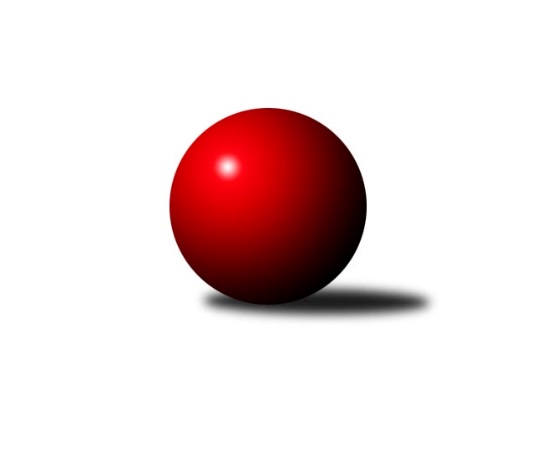 Č.8Ročník 2021/2022	15.8.2024 Jihomoravský KP2 sever 2021/2022Statistika 8. kolaTabulka družstev:		družstvo	záp	výh	rem	proh	skore	sety	průměr	body	plné	dorážka	chyby	1.	TJ Slovan Ivanovice	8	7	0	1	47.0 : 17.0 	(61.5 : 34.5)	2316	14	1647	669	61.6	2.	KK Mor.Slávia Brno E	8	6	0	2	46.0 : 18.0 	(66.0 : 30.0)	2358	12	1668	690	61.3	3.	SK Brno Žabovřesky B	8	6	0	2	45.0 : 19.0 	(55.5 : 40.5)	2389	12	1691	698	59.3	4.	KK Orel Telnice B	8	5	1	2	40.0 : 24.0 	(55.0 : 41.0)	2270	11	1622	648	72.8	5.	TJ Sokol Husovice E	8	5	0	3	38.0 : 26.0 	(55.5 : 40.5)	2262	10	1592	669	60	6.	KK Slovan Rosice D	8	5	0	3	37.0 : 27.0 	(56.0 : 40.0)	2380	10	1702	678	61	7.	TJ Sokol Brno IV B	9	5	0	4	37.0 : 35.0 	(61.0 : 47.0)	2287	10	1656	631	71.7	8.	KK Mor.Slávia Brno F	8	3	0	5	27.0 : 37.0 	(43.5 : 52.5)	2231	6	1609	623	67.8	9.	KK Mor.Slávia Brno G	8	3	0	5	27.0 : 37.0 	(43.0 : 53.0)	2286	6	1619	667	64.3	10.	SKK Veverky Brno B	8	2	0	6	20.0 : 44.0 	(35.5 : 60.5)	2125	4	1537	587	78.9	11.	KK Ořechov	8	1	0	7	12.0 : 52.0 	(26.0 : 70.0)	2071	2	1516	554	102.5	12.	KS Devítka Brno B	9	0	1	8	16.0 : 56.0 	(29.5 : 78.5)	1874	1	1385	489	133.9Tabulka doma:		družstvo	záp	výh	rem	proh	skore	sety	průměr	body	maximum	minimum	1.	TJ Sokol Husovice E	4	4	0	0	27.0 : 5.0 	(37.0 : 11.0)	2456	8	2572	2363	2.	TJ Slovan Ivanovice	4	4	0	0	25.0 : 7.0 	(32.0 : 16.0)	2382	8	2420	2344	3.	KK Orel Telnice B	4	4	0	0	23.0 : 9.0 	(29.0 : 19.0)	2292	8	2389	2112	4.	KK Mor.Slávia Brno E	4	3	0	1	23.0 : 9.0 	(34.0 : 14.0)	2407	6	2468	2331	5.	KK Slovan Rosice D	4	3	0	1	23.0 : 9.0 	(34.0 : 14.0)	2401	6	2431	2370	6.	SK Brno Žabovřesky B	4	3	0	1	22.0 : 10.0 	(29.0 : 19.0)	2377	6	2443	2285	7.	TJ Sokol Brno IV B	4	3	0	1	19.0 : 13.0 	(27.5 : 20.5)	2342	6	2423	2258	8.	KK Mor.Slávia Brno G	4	2	0	2	17.0 : 15.0 	(27.0 : 21.0)	2319	4	2425	2221	9.	KK Mor.Slávia Brno F	4	1	0	3	12.0 : 20.0 	(19.5 : 28.5)	2302	2	2361	2227	10.	SKK Veverky Brno B	4	1	0	3	10.0 : 22.0 	(20.5 : 27.5)	2238	2	2319	2120	11.	KS Devítka Brno B	5	0	1	4	11.0 : 29.0 	(19.5 : 40.5)	2001	1	2313	1828	12.	KK Ořechov	4	0	0	4	5.0 : 27.0 	(13.0 : 35.0)	2031	0	2085	1974Tabulka venku:		družstvo	záp	výh	rem	proh	skore	sety	průměr	body	maximum	minimum	1.	KK Mor.Slávia Brno E	4	3	0	1	23.0 : 9.0 	(32.0 : 16.0)	2345	6	2398	2292	2.	SK Brno Žabovřesky B	4	3	0	1	23.0 : 9.0 	(26.5 : 21.5)	2392	6	2536	2279	3.	TJ Slovan Ivanovice	4	3	0	1	22.0 : 10.0 	(29.5 : 18.5)	2299	6	2369	2231	4.	KK Mor.Slávia Brno F	4	2	0	2	15.0 : 17.0 	(24.0 : 24.0)	2216	4	2327	2087	5.	KK Slovan Rosice D	4	2	0	2	14.0 : 18.0 	(22.0 : 26.0)	2373	4	2494	2315	6.	TJ Sokol Brno IV B	5	2	0	3	18.0 : 22.0 	(33.5 : 26.5)	2268	4	2432	2147	7.	KK Orel Telnice B	4	1	1	2	17.0 : 15.0 	(26.0 : 22.0)	2265	3	2322	2194	8.	TJ Sokol Husovice E	4	1	0	3	11.0 : 21.0 	(18.5 : 29.5)	2197	2	2399	1914	9.	KK Mor.Slávia Brno G	4	1	0	3	10.0 : 22.0 	(16.0 : 32.0)	2272	2	2310	2241	10.	SKK Veverky Brno B	4	1	0	3	10.0 : 22.0 	(15.0 : 33.0)	2096	2	2185	2001	11.	KK Ořechov	4	1	0	3	7.0 : 25.0 	(13.0 : 35.0)	2084	2	2139	2031	12.	KS Devítka Brno B	4	0	0	4	5.0 : 27.0 	(10.0 : 38.0)	1796	0	2003	1722Tabulka podzimní části:		družstvo	záp	výh	rem	proh	skore	sety	průměr	body	doma	venku	1.	TJ Slovan Ivanovice	8	7	0	1	47.0 : 17.0 	(61.5 : 34.5)	2316	14 	4 	0 	0 	3 	0 	1	2.	KK Mor.Slávia Brno E	8	6	0	2	46.0 : 18.0 	(66.0 : 30.0)	2358	12 	3 	0 	1 	3 	0 	1	3.	SK Brno Žabovřesky B	8	6	0	2	45.0 : 19.0 	(55.5 : 40.5)	2389	12 	3 	0 	1 	3 	0 	1	4.	KK Orel Telnice B	8	5	1	2	40.0 : 24.0 	(55.0 : 41.0)	2270	11 	4 	0 	0 	1 	1 	2	5.	TJ Sokol Husovice E	8	5	0	3	38.0 : 26.0 	(55.5 : 40.5)	2262	10 	4 	0 	0 	1 	0 	3	6.	KK Slovan Rosice D	8	5	0	3	37.0 : 27.0 	(56.0 : 40.0)	2380	10 	3 	0 	1 	2 	0 	2	7.	TJ Sokol Brno IV B	9	5	0	4	37.0 : 35.0 	(61.0 : 47.0)	2287	10 	3 	0 	1 	2 	0 	3	8.	KK Mor.Slávia Brno F	8	3	0	5	27.0 : 37.0 	(43.5 : 52.5)	2231	6 	1 	0 	3 	2 	0 	2	9.	KK Mor.Slávia Brno G	8	3	0	5	27.0 : 37.0 	(43.0 : 53.0)	2286	6 	2 	0 	2 	1 	0 	3	10.	SKK Veverky Brno B	8	2	0	6	20.0 : 44.0 	(35.5 : 60.5)	2125	4 	1 	0 	3 	1 	0 	3	11.	KK Ořechov	8	1	0	7	12.0 : 52.0 	(26.0 : 70.0)	2071	2 	0 	0 	4 	1 	0 	3	12.	KS Devítka Brno B	9	0	1	8	16.0 : 56.0 	(29.5 : 78.5)	1874	1 	0 	1 	4 	0 	0 	4Tabulka jarní části:		družstvo	záp	výh	rem	proh	skore	sety	průměr	body	doma	venku	1.	TJ Sokol Brno IV B	0	0	0	0	0.0 : 0.0 	(0.0 : 0.0)	0	0 	0 	0 	0 	0 	0 	0 	2.	KK Mor.Slávia Brno G	0	0	0	0	0.0 : 0.0 	(0.0 : 0.0)	0	0 	0 	0 	0 	0 	0 	0 	3.	SKK Veverky Brno B	0	0	0	0	0.0 : 0.0 	(0.0 : 0.0)	0	0 	0 	0 	0 	0 	0 	0 	4.	TJ Slovan Ivanovice	0	0	0	0	0.0 : 0.0 	(0.0 : 0.0)	0	0 	0 	0 	0 	0 	0 	0 	5.	KK Ořechov	0	0	0	0	0.0 : 0.0 	(0.0 : 0.0)	0	0 	0 	0 	0 	0 	0 	0 	6.	KK Orel Telnice B	0	0	0	0	0.0 : 0.0 	(0.0 : 0.0)	0	0 	0 	0 	0 	0 	0 	0 	7.	KK Slovan Rosice D	0	0	0	0	0.0 : 0.0 	(0.0 : 0.0)	0	0 	0 	0 	0 	0 	0 	0 	8.	TJ Sokol Husovice E	0	0	0	0	0.0 : 0.0 	(0.0 : 0.0)	0	0 	0 	0 	0 	0 	0 	0 	9.	KS Devítka Brno B	0	0	0	0	0.0 : 0.0 	(0.0 : 0.0)	0	0 	0 	0 	0 	0 	0 	0 	10.	KK Mor.Slávia Brno F	0	0	0	0	0.0 : 0.0 	(0.0 : 0.0)	0	0 	0 	0 	0 	0 	0 	0 	11.	SK Brno Žabovřesky B	0	0	0	0	0.0 : 0.0 	(0.0 : 0.0)	0	0 	0 	0 	0 	0 	0 	0 	12.	KK Mor.Slávia Brno E	0	0	0	0	0.0 : 0.0 	(0.0 : 0.0)	0	0 	0 	0 	0 	0 	0 	0 Zisk bodů pro družstvo:		jméno hráče	družstvo	body	zápasy	v %	dílčí body	sety	v %	1.	Bohuslav Orálek 	TJ Slovan Ivanovice  	7	/	7	(100%)	8.5	/	14	(61%)	2.	Radim Jelínek 	SK Brno Žabovřesky B 	7	/	8	(88%)	11.5	/	16	(72%)	3.	Zdeněk Vladík 	SK Brno Žabovřesky B 	7	/	8	(88%)	10.5	/	16	(66%)	4.	Petr Juránek 	KS Devítka Brno B 	7	/	9	(78%)	12.5	/	18	(69%)	5.	Alena Dvořáková 	KK Orel Telnice B 	6	/	7	(86%)	12	/	14	(86%)	6.	Jiří Bělohlávek 	KK Mor.Slávia Brno E 	6	/	7	(86%)	12	/	14	(86%)	7.	Cyril Vaško 	KS Devítka Brno B 	6	/	7	(86%)	10.5	/	14	(75%)	8.	Marika Celbrová 	KK Mor.Slávia Brno F 	6	/	7	(86%)	9	/	14	(64%)	9.	Zdeněk Pavelka 	KK Mor.Slávia Brno E 	6	/	7	(86%)	9	/	14	(64%)	10.	Tomáš Peřina 	TJ Sokol Husovice E 	6	/	8	(75%)	13.5	/	16	(84%)	11.	Robert Pacal 	TJ Sokol Husovice E 	6	/	8	(75%)	11	/	16	(69%)	12.	Josef Hájek 	KK Orel Telnice B 	6	/	8	(75%)	11	/	16	(69%)	13.	Štěpán Kalas 	KK Mor.Slávia Brno G 	6	/	8	(75%)	9	/	16	(56%)	14.	Libuše Janková 	TJ Sokol Brno IV B 	6	/	9	(67%)	13	/	18	(72%)	15.	Rudolf Zouhar 	TJ Sokol Brno IV B 	5	/	6	(83%)	10	/	12	(83%)	16.	Anastasios Jiaxis 	KK Slovan Rosice D 	5	/	6	(83%)	9	/	12	(75%)	17.	Jiří Hrdlička 	KK Slovan Rosice D 	5	/	6	(83%)	8	/	12	(67%)	18.	Laura Neová 	TJ Sokol Husovice E 	5	/	6	(83%)	8	/	12	(67%)	19.	Jan Kučera 	TJ Slovan Ivanovice  	5	/	7	(71%)	10.5	/	14	(75%)	20.	Milan Doušek 	KK Orel Telnice B 	5	/	7	(71%)	9	/	14	(64%)	21.	Vítězslav Krapka 	SK Brno Žabovřesky B 	5	/	7	(71%)	8	/	14	(57%)	22.	Zdeněk Čepička 	TJ Slovan Ivanovice  	5	/	7	(71%)	8	/	14	(57%)	23.	Milan Kučera 	KK Mor.Slávia Brno E 	5	/	8	(63%)	13	/	16	(81%)	24.	Robert Zajíček 	KK Orel Telnice B 	5	/	8	(63%)	11	/	16	(69%)	25.	Milan Sklenák 	KK Mor.Slávia Brno E 	5	/	8	(63%)	11	/	16	(69%)	26.	Pavel Lasovský ml.	TJ Slovan Ivanovice  	5	/	8	(63%)	10	/	16	(63%)	27.	Jaroslav Komárek 	TJ Sokol Brno IV B 	4	/	5	(80%)	8.5	/	10	(85%)	28.	Petr Pokorný 	TJ Slovan Ivanovice  	4	/	5	(80%)	8	/	10	(80%)	29.	Jaromíra Čáslavská 	SKK Veverky Brno B 	4	/	5	(80%)	7	/	10	(70%)	30.	Miroslav Novák 	KK Mor.Slávia Brno E 	4	/	6	(67%)	8	/	12	(67%)	31.	Václav Vaněk 	KK Mor.Slávia Brno F 	4	/	7	(57%)	10	/	14	(71%)	32.	Jaroslav Navrátil 	KK Mor.Slávia Brno F 	4	/	7	(57%)	7	/	14	(50%)	33.	Pavel Zajíc 	KK Slovan Rosice D 	4	/	7	(57%)	7	/	14	(50%)	34.	Zdeněk Kouřil 	SK Brno Žabovřesky B 	4	/	8	(50%)	10	/	16	(63%)	35.	Martina Kliková 	KK Mor.Slávia Brno G 	4	/	8	(50%)	10	/	16	(63%)	36.	Petr Vyhnalík 	KK Slovan Rosice D 	4	/	8	(50%)	10	/	16	(63%)	37.	Lukáš Lehocký 	TJ Sokol Husovice E 	4	/	8	(50%)	7	/	16	(44%)	38.	Markéta Hrdličková 	KK Slovan Rosice D 	3	/	3	(100%)	5	/	6	(83%)	39.	Jiří Jungmann 	KK Mor.Slávia Brno E 	3	/	3	(100%)	4	/	6	(67%)	40.	Milan Krejčí 	TJ Sokol Brno IV B 	3	/	5	(60%)	6.5	/	10	(65%)	41.	Marek Černý 	SK Brno Žabovřesky B 	3	/	5	(60%)	4.5	/	10	(45%)	42.	Josef Patočka 	TJ Sokol Husovice E 	3	/	6	(50%)	7	/	12	(58%)	43.	Pavel Tesař 	TJ Sokol Husovice E 	3	/	6	(50%)	6	/	12	(50%)	44.	Jozef Pavlovič 	KK Mor.Slávia Brno E 	3	/	6	(50%)	6	/	12	(50%)	45.	Radek Hnilička 	SKK Veverky Brno B 	3	/	6	(50%)	6	/	12	(50%)	46.	Martina Hájková 	KK Mor.Slávia Brno G 	3	/	6	(50%)	6	/	12	(50%)	47.	Antonín Zvejška 	SK Brno Žabovřesky B 	3	/	7	(43%)	6	/	14	(43%)	48.	Martin Večerka 	KK Mor.Slávia Brno G 	3	/	7	(43%)	5	/	14	(36%)	49.	Radek Hrdlička 	KK Slovan Rosice D 	3	/	8	(38%)	7	/	16	(44%)	50.	Miroslav Vítek 	KK Mor.Slávia Brno G 	3	/	8	(38%)	7	/	16	(44%)	51.	Petr Smejkal 	KK Ořechov 	3	/	8	(38%)	6.5	/	16	(41%)	52.	Lenka Indrová 	KK Mor.Slávia Brno F 	3	/	8	(38%)	6	/	16	(38%)	53.	Radim Pytela 	TJ Slovan Ivanovice  	2	/	2	(100%)	4	/	4	(100%)	54.	Karel Pospíšil 	SK Brno Žabovřesky B 	2	/	2	(100%)	3	/	4	(75%)	55.	Robert Ondrůj 	KK Orel Telnice B 	2	/	3	(67%)	3	/	6	(50%)	56.	František Uher 	SKK Veverky Brno B 	2	/	4	(50%)	6	/	8	(75%)	57.	Jiří Josefík 	TJ Sokol Brno IV B 	2	/	4	(50%)	4	/	8	(50%)	58.	Milan Svobodník 	TJ Slovan Ivanovice  	2	/	4	(50%)	4	/	8	(50%)	59.	Ferdinand Pokorný 	TJ Slovan Ivanovice  	2	/	4	(50%)	4	/	8	(50%)	60.	Lubomír Böhm 	SKK Veverky Brno B 	2	/	6	(33%)	4	/	12	(33%)	61.	Lenka Valová 	KK Mor.Slávia Brno F 	2	/	6	(33%)	3	/	12	(25%)	62.	Bohumil Sehnal 	TJ Sokol Brno IV B 	2	/	7	(29%)	5	/	14	(36%)	63.	Pavel Porč 	KK Ořechov 	2	/	7	(29%)	4.5	/	14	(32%)	64.	Jiří Ryšavý 	KK Ořechov 	2	/	7	(29%)	4	/	14	(29%)	65.	Jan Vrožina 	KK Mor.Slávia Brno F 	2	/	8	(25%)	7.5	/	16	(47%)	66.	Martin Doležal 	SKK Veverky Brno B 	2	/	8	(25%)	4	/	16	(25%)	67.	Jiří Martínek 	KS Devítka Brno B 	1	/	1	(100%)	2	/	2	(100%)	68.	Markéta Mikáčová 	KK Orel Telnice B 	1	/	1	(100%)	2	/	2	(100%)	69.	Pavel Lasovský 	TJ Slovan Ivanovice  	1	/	1	(100%)	1.5	/	2	(75%)	70.	Michal Kaštovský 	SK Brno Žabovřesky B 	1	/	1	(100%)	1	/	2	(50%)	71.	Miroslav Nejezchleb 	KK Mor.Slávia Brno E 	1	/	1	(100%)	1	/	2	(50%)	72.	Ivona Hájková 	TJ Sokol Brno IV B 	1	/	2	(50%)	3	/	4	(75%)	73.	Josef Škrdla 	KK Slovan Rosice D 	1	/	2	(50%)	2	/	4	(50%)	74.	Jaroslava Hrazdírová 	KK Orel Telnice B 	1	/	2	(50%)	2	/	4	(50%)	75.	Pavel Procházka 	KK Ořechov 	1	/	2	(50%)	2	/	4	(50%)	76.	Markéta Smolková 	TJ Sokol Husovice E 	1	/	2	(50%)	2	/	4	(50%)	77.	Kateřina Příkaská 	TJ Sokol Brno IV B 	1	/	3	(33%)	4	/	6	(67%)	78.	Martin Mikulič 	KK Mor.Slávia Brno G 	1	/	3	(33%)	3	/	6	(50%)	79.	Dalibor Šmíd 	KK Ořechov 	1	/	3	(33%)	2.5	/	6	(42%)	80.	Vladimír Venclovský 	TJ Sokol Brno IV B 	1	/	3	(33%)	1	/	6	(17%)	81.	Adam Šoltés 	KK Slovan Rosice D 	1	/	4	(25%)	5	/	8	(63%)	82.	Marta Hrdličková 	KK Orel Telnice B 	1	/	4	(25%)	3	/	8	(38%)	83.	Radim Švihálek 	KK Slovan Rosice D 	1	/	4	(25%)	3	/	8	(38%)	84.	Radek Smutný 	TJ Sokol Brno IV B 	1	/	4	(25%)	3	/	8	(38%)	85.	Martin Hájek 	KK Mor.Slávia Brno G 	1	/	4	(25%)	3	/	8	(38%)	86.	Martin Staněk 	KS Devítka Brno B 	1	/	4	(25%)	1.5	/	8	(19%)	87.	Libor Čížek 	KK Ořechov 	1	/	5	(20%)	4.5	/	10	(45%)	88.	Pavel Medek 	SKK Veverky Brno B 	1	/	5	(20%)	2	/	10	(20%)	89.	Jiří Hrazdíra st.	KK Orel Telnice B 	1	/	5	(20%)	1	/	10	(10%)	90.	Karel Krajina 	SKK Veverky Brno B 	1	/	6	(17%)	3.5	/	12	(29%)	91.	David Raška 	SKK Veverky Brno B 	1	/	6	(17%)	3	/	12	(25%)	92.	Jaromír Teplý 	KS Devítka Brno B 	1	/	8	(13%)	3	/	16	(19%)	93.	Kateřina Poláková 	KK Ořechov 	0	/	1	(0%)	0	/	2	(0%)	94.	Petr Valík 	TJ Sokol Husovice E 	0	/	1	(0%)	0	/	2	(0%)	95.	Jindřich Doležel 	KK Mor.Slávia Brno G 	0	/	1	(0%)	0	/	2	(0%)	96.	Hana Remešová 	KK Mor.Slávia Brno G 	0	/	1	(0%)	0	/	2	(0%)	97.	Lukáš Kučera 	TJ Sokol Husovice E 	0	/	1	(0%)	0	/	2	(0%)	98.	Zdeněk Sokola 	KK Mor.Slávia Brno E 	0	/	1	(0%)	0	/	2	(0%)	99.	Dan Vejr 	KK Mor.Slávia Brno F 	0	/	2	(0%)	1	/	4	(25%)	100.	Jan Šustr 	KK Orel Telnice B 	0	/	2	(0%)	1	/	4	(25%)	101.	Ivana Pešková 	KK Mor.Slávia Brno G 	0	/	2	(0%)	0	/	4	(0%)	102.	Miloslav Štrubl 	KK Mor.Slávia Brno F 	0	/	2	(0%)	0	/	4	(0%)	103.	Roman Brener 	TJ Sokol Brno IV B 	0	/	2	(0%)	0	/	4	(0%)	104.	Pavel Letocha 	KS Devítka Brno B 	0	/	2	(0%)	0	/	4	(0%)	105.	Radomír Břoušek 	TJ Slovan Ivanovice  	0	/	3	(0%)	3	/	6	(50%)	106.	Zuzana Haklová 	KK Ořechov 	0	/	4	(0%)	1	/	8	(13%)	107.	Lubomír Pár 	KK Ořechov 	0	/	5	(0%)	0	/	10	(0%)	108.	Jitka Bukáčková 	KK Ořechov 	0	/	6	(0%)	1	/	12	(8%)	109.	Josef Kaderka 	KS Devítka Brno B 	0	/	7	(0%)	0	/	14	(0%)	110.	Martin Kyjovský 	KS Devítka Brno B 	0	/	7	(0%)	0	/	14	(0%)	111.	Vítězslav Kopal 	KS Devítka Brno B 	0	/	9	(0%)	0	/	18	(0%)Průměry na kuželnách:		kuželna	průměr	plné	dorážka	chyby	výkon na hráče	1.	Žabovřesky, 1-2	2318	1651	666	65.1	(386.4)	2.	KK Vyškov, 1-4	2293	1627	665	63.9	(382.2)	3.	TJ Sokol Brno IV, 1-4	2284	1631	653	67.8	(380.8)	4.	Brno Veveří, 1-2	2283	1627	656	61.8	(380.6)	5.	KK MS Brno, 1-4	2270	1622	647	71.5	(378.5)	6.	KK Slovan Rosice, 1-4	2248	1610	637	80.5	(374.7)	7.	Telnice, 1-2	2231	1596	635	75.8	(372.0)	8.	TJ Sokol Husovice, 1-4	2197	1585	612	95.1	(366.2)Nejlepší výkony na kuželnách:Žabovřesky, 1-2SK Brno Žabovřesky B	2443	1. kolo	Pavel Tesař 	TJ Sokol Husovice E	438	1. koloSK Brno Žabovřesky B	2394	7. kolo	Marek Černý 	SK Brno Žabovřesky B	437	1. koloSK Brno Žabovřesky B	2386	3. kolo	Zdeněk Kouřil 	SK Brno Žabovřesky B	431	3. koloKK Mor.Slávia Brno F	2327	5. kolo	Vítězslav Krapka 	SK Brno Žabovřesky B	430	7. koloTJ Sokol Husovice E	2298	1. kolo	Robert Pacal 	TJ Sokol Husovice E	430	1. koloSK Brno Žabovřesky B	2285	5. kolo	Radim Jelínek 	SK Brno Žabovřesky B	427	7. koloTJ Sokol Brno IV B	2275	7. kolo	Marika Celbrová 	KK Mor.Slávia Brno F	426	5. koloKK Ořechov	2139	3. kolo	Zdeněk Kouřil 	SK Brno Žabovřesky B	425	1. kolo		. kolo	Radim Jelínek 	SK Brno Žabovřesky B	421	3. kolo		. kolo	Zdeněk Kouřil 	SK Brno Žabovřesky B	421	7. koloKK Vyškov, 1-4TJ Slovan Ivanovice 	2420	5. kolo	Zdeněk Kouřil 	SK Brno Žabovřesky B	441	2. koloTJ Slovan Ivanovice 	2402	7. kolo	Tomáš Peřina 	TJ Sokol Husovice E	440	7. koloTJ Slovan Ivanovice 	2361	3. kolo	Petr Pokorný 	TJ Slovan Ivanovice 	435	2. koloTJ Slovan Ivanovice 	2344	2. kolo	Petr Pokorný 	TJ Slovan Ivanovice 	432	5. koloKK Slovan Rosice D	2315	3. kolo	Zdeněk Čepička 	TJ Slovan Ivanovice 	425	7. koloKK Mor.Slávia Brno G	2310	5. kolo	Bohuslav Orálek 	TJ Slovan Ivanovice 	419	7. koloSK Brno Žabovřesky B	2279	2. kolo	Ferdinand Pokorný 	TJ Slovan Ivanovice 	418	5. koloTJ Sokol Husovice E	1914	7. kolo	Petr Pokorný 	TJ Slovan Ivanovice 	412	3. kolo		. kolo	Jan Kučera 	TJ Slovan Ivanovice 	412	2. kolo		. kolo	Jan Kučera 	TJ Slovan Ivanovice 	411	7. koloTJ Sokol Brno IV, 1-4TJ Sokol Brno IV B	2423	3. kolo	Jaroslav Komárek 	TJ Sokol Brno IV B	450	3. koloTJ Sokol Brno IV B	2417	5. kolo	Libuše Janková 	TJ Sokol Brno IV B	439	5. koloKK Mor.Slávia Brno E	2398	8. kolo	Rudolf Zouhar 	TJ Sokol Brno IV B	431	5. koloKK Orel Telnice B	2285	3. kolo	Libuše Janková 	TJ Sokol Brno IV B	430	1. koloTJ Sokol Brno IV B	2271	1. kolo	Milan Kučera 	KK Mor.Slávia Brno E	429	8. koloTJ Sokol Brno IV B	2258	8. kolo	Rudolf Zouhar 	TJ Sokol Brno IV B	424	3. koloSKK Veverky Brno B	2185	1. kolo	Jiří Bělohlávek 	KK Mor.Slávia Brno E	419	8. koloKK Ořechov	2040	5. kolo	Jaroslav Komárek 	TJ Sokol Brno IV B	410	8. kolo		. kolo	Zdeněk Pavelka 	KK Mor.Slávia Brno E	409	8. kolo		. kolo	Alena Dvořáková 	KK Orel Telnice B	406	3. koloBrno Veveří, 1-2TJ Slovan Ivanovice 	2369	4. kolo	Radim Jelínek 	SK Brno Žabovřesky B	438	6. koloSK Brno Žabovřesky B	2350	6. kolo	Jiří Bělohlávek 	KK Mor.Slávia Brno E	427	2. koloKK Mor.Slávia Brno E	2349	2. kolo	Jaromíra Čáslavská 	SKK Veverky Brno B	424	4. koloSKK Veverky Brno B	2319	7. kolo	Pavel Lasovský ml.	TJ Slovan Ivanovice 	422	4. koloSKK Veverky Brno B	2309	4. kolo	Ferdinand Pokorný 	TJ Slovan Ivanovice 	420	4. koloKK Mor.Slávia Brno G	2250	7. kolo	Jaromíra Čáslavská 	SKK Veverky Brno B	420	7. koloSKK Veverky Brno B	2203	6. kolo	Martin Večerka 	KK Mor.Slávia Brno G	413	7. koloSKK Veverky Brno B	2120	2. kolo	Vítězslav Krapka 	SK Brno Žabovřesky B	413	6. kolo		. kolo	František Uher 	SKK Veverky Brno B	412	4. kolo		. kolo	Jan Kučera 	TJ Slovan Ivanovice 	406	4. koloKK MS Brno, 1-4SK Brno Žabovřesky B	2536	8. kolo	Radim Jelínek 	SK Brno Žabovřesky B	478	8. koloKK Slovan Rosice D	2494	1. kolo	Markéta Hrdličková 	KK Slovan Rosice D	466	1. koloKK Mor.Slávia Brno E	2468	3. kolo	Jiří Bělohlávek 	KK Mor.Slávia Brno E	447	7. koloKK Mor.Slávia Brno E	2446	5. kolo	Jaroslav Komárek 	TJ Sokol Brno IV B	446	6. koloTJ Sokol Brno IV B	2432	6. kolo	Jiří Hrdlička 	KK Slovan Rosice D	446	6. koloKK Mor.Slávia Brno G	2425	8. kolo	Martin Večerka 	KK Mor.Slávia Brno G	445	8. koloKK Slovan Rosice D	2415	6. kolo	Marika Celbrová 	KK Mor.Slávia Brno F	442	3. koloTJ Sokol Husovice E	2399	3. kolo	Jiří Hrdlička 	KK Slovan Rosice D	440	1. koloKK Mor.Slávia Brno E	2383	7. kolo	Rudolf Zouhar 	TJ Sokol Brno IV B	440	6. koloKK Mor.Slávia Brno F	2361	8. kolo	Milan Krejčí 	TJ Sokol Brno IV B	438	6. koloKK Slovan Rosice, 1-4KK Slovan Rosice D	2431	5. kolo	Jiří Hrdlička 	KK Slovan Rosice D	439	7. koloKK Slovan Rosice D	2418	2. kolo	Petr Vyhnalík 	KK Slovan Rosice D	437	7. koloSK Brno Žabovřesky B	2402	4. kolo	Petr Vyhnalík 	KK Slovan Rosice D	436	5. koloKK Slovan Rosice D	2384	7. kolo	Petr Juránek 	KS Devítka Brno B	434	2. koloKK Slovan Rosice D	2370	4. kolo	Radim Jelínek 	SK Brno Žabovřesky B	432	4. koloKK Orel Telnice B	2194	7. kolo	Markéta Hrdličková 	KK Slovan Rosice D	431	5. koloSKK Veverky Brno B	2001	5. kolo	Radek Hrdlička 	KK Slovan Rosice D	426	2. koloKS Devítka Brno B	1785	2. kolo	Anastasios Jiaxis 	KK Slovan Rosice D	425	7. kolo		. kolo	Petr Vyhnalík 	KK Slovan Rosice D	425	2. kolo		. kolo	Anastasios Jiaxis 	KK Slovan Rosice D	423	5. koloTelnice, 1-2KK Orel Telnice B	2389	6. kolo	Alena Dvořáková 	KK Orel Telnice B	471	6. koloKK Orel Telnice B	2358	8. kolo	Robert Zajíček 	KK Orel Telnice B	433	8. koloKK Orel Telnice B	2309	4. kolo	Josef Hájek 	KK Orel Telnice B	430	6. koloKK Mor.Slávia Brno E	2292	4. kolo	Josef Hájek 	KK Orel Telnice B	430	8. koloTJ Slovan Ivanovice 	2287	6. kolo	Robert Zajíček 	KK Orel Telnice B	422	4. koloKK Orel Telnice B	2112	2. kolo	Milan Doušek 	KK Orel Telnice B	421	4. koloKK Mor.Slávia Brno F	2087	2. kolo	Bohuslav Orálek 	TJ Slovan Ivanovice 	419	6. koloSKK Veverky Brno B	2020	8. kolo	Robert Zajíček 	KK Orel Telnice B	413	6. kolo		. kolo	Alena Dvořáková 	KK Orel Telnice B	411	4. kolo		. kolo	Alena Dvořáková 	KK Orel Telnice B	410	8. koloTJ Sokol Husovice, 1-4TJ Sokol Husovice E	2572	2. kolo	Petr Juránek 	KS Devítka Brno B	479	5. koloTJ Sokol Husovice E	2490	4. kolo	Petr Juránek 	KS Devítka Brno B	455	6. koloTJ Sokol Husovice E	2399	6. kolo	Petr Juránek 	KS Devítka Brno B	450	7. koloTJ Sokol Husovice E	2363	8. kolo	Cyril Vaško 	KS Devítka Brno B	449	5. koloKK Slovan Rosice D	2349	8. kolo	Laura Neová 	TJ Sokol Husovice E	447	2. koloKK Orel Telnice B	2322	5. kolo	Cyril Vaško 	KS Devítka Brno B	447	3. koloKS Devítka Brno B	2313	5. kolo	Robert Pacal 	TJ Sokol Husovice E	446	4. koloTJ Slovan Ivanovice 	2231	1. kolo	Tomáš Peřina 	TJ Sokol Husovice E	445	2. koloTJ Sokol Brno IV B	2206	4. kolo	Tomáš Peřina 	TJ Sokol Husovice E	441	6. koloSKK Veverky Brno B	2179	3. kolo	Robert Pacal 	TJ Sokol Husovice E	440	2. koloČetnost výsledků:	8.0 : 0.0	3x	7.0 : 1.0	10x	6.0 : 2.0	9x	5.0 : 3.0	6x	4.0 : 4.0	1x	3.0 : 5.0	6x	2.0 : 6.0	5x	1.0 : 7.0	7x	0.0 : 8.0	1x